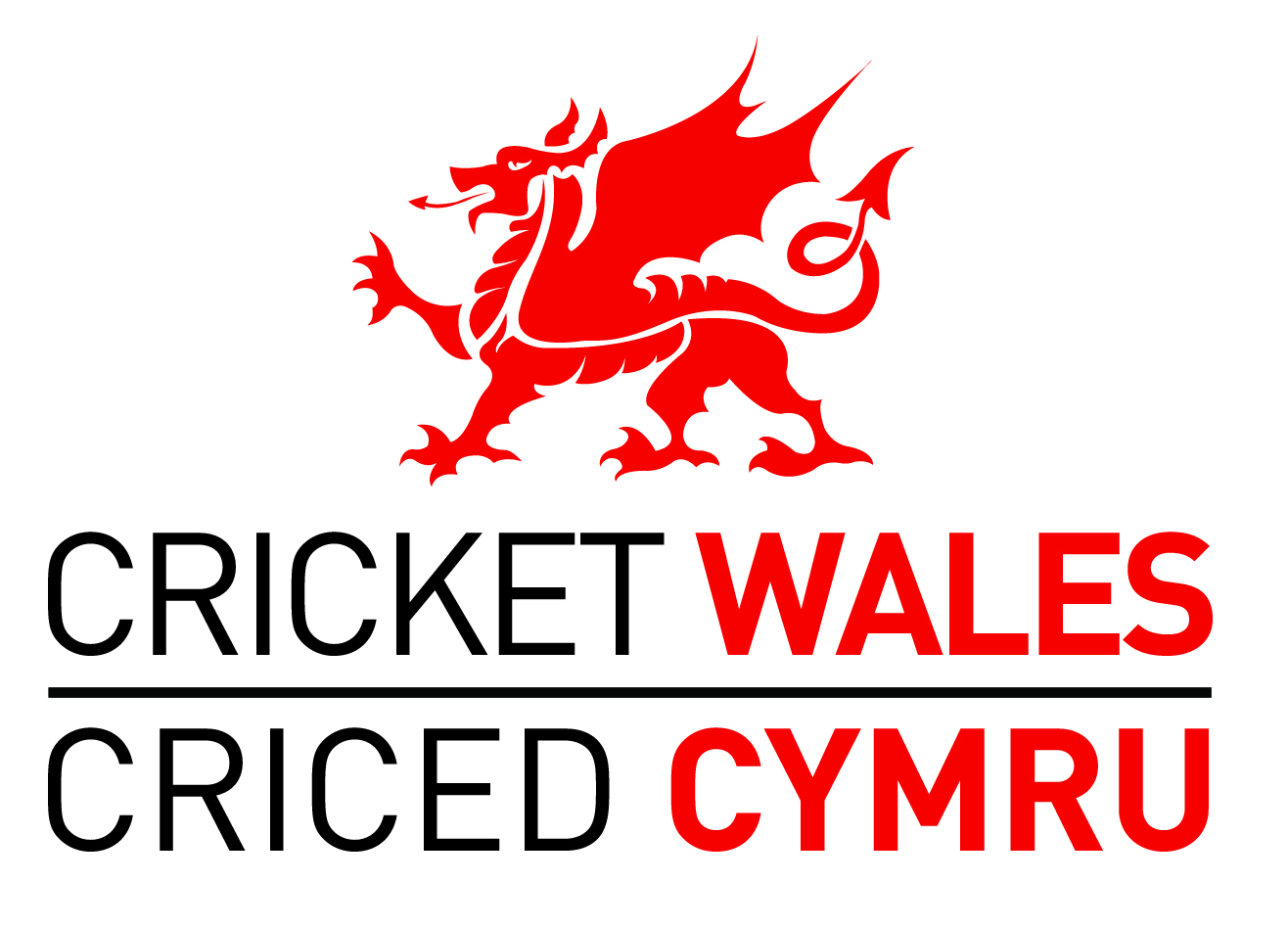 CRICKET WALES U13 & U15 CUPSECB NATIONAL QUALIFIERS ENTRY FORM 2019Club:                                    Youth Organizer Name:                                      Email Address: *Only complete the Fixture Secretary column if the Contacts are unable to arrange fixtures themselvesPlease enter one team in the U13 Competition at a fee of £10:    * YES/NOPlease enter one team in the U15 Competition at a fee of £10:    * YES/NOPlease enter one team in the U13 ECB National Qualifier at a fee of £10      *YES/NOPlease enter one team in the U15 ECB National Qualifier at a fee of £10      *YES/NO*I enclose a cheque for payable to ‘Cricket Wales Ltd’*We are paying by BACS to the Account No: 30949157 at Bank Sort Code No: 54-21-33. *Please delete where applicablePlease email this form to huw.darling@cricketwales.org.uk by 4th March 2019 at the very latest and return a hard copy with payment to: Huw Darling, 5 Derwen Close, Cefn Road, Blackwood, NP12 1JD by 25th March 2019 at the very latestU13 ContactU15 ContactFixture Secretary*Name:Home Tel:Mobile Tel:Email:Name:Home Tel:Mobile Tel:Email:Name:Home Tel:Mobile Tel:Email: